Powiatowy Zakład Opieki Zdrowotnej
ul. Radomska 70, 27-200 Starachowice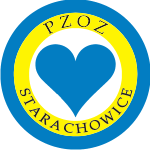 Nr sprawy: P/18/05/2018/IK                                                     Starachowice, dnia 21.06.2018 Wykonawcy postępowaniao udzielenie zamówienia publicznego w trybieprzetargu nieograniczonego nr ogłoszenia 567583-N-2018 z dnia 2018-06-05 r. dot.: postępowania o udzielenie zamówienia publicznego na usługę pod nazwą:  Świadczenie          usług inżyniera kontraktu dla Powiatowego Zakładu Opieki Zdrowotnej         w Starachowicach, jako doradztwo i nadzór w realizacji projektu „InPlaMed WŚ” INFORMACJA          Na podstawie art. 38 ust. 4 i 4a Ustawy z dnia 29 stycznia 2004 r. – „ Prawo zamówień publicznych ” - ( Dz.U. z 2017 r. poz. 1579 ze zm.) Zamawiający dokonał następujących zmian w treści SIWZ.Punkt 9 „Rozdziału X  Opis sposobu przygotowania ofert”  otrzymuje poniższe brzmienie: „Wykonawca winien umieścić ofertę w zamkniętej kopercie zaadresowanej na siedzibę Zamawiającego   zgodnie z Rozdziałem XI SIWZ, z następującą informacją:  „Świadczenie usług inżyniera kontraktu dla Powiatowego Zakładu Opieki Zdrowotnej   w Starachowicach, jako doradztwo i nadzór w realizacji projektu „InPlaMed WŚ”  Znak sprawy P/18/04/2018/IK”.Punkt 1 „Rozdziału XI  Miejsce oraz terminy składania i otwarcia ofert”  otrzymuje poniższe brzmienie: „Ofertę w zamkniętej, opisanej kopercie należy złożyć do dnia 25.06.2018 r. godz. 13:00
 w siedzibie Zamawiającego, t.j. 27-200 Starachowice, ul. Radomska 70, pok. 245 (Kancelaria)”Punkt 3 „Rozdziału XI  Miejsce oraz terminy składania i otwarcia ofert”  otrzymuje poniższe brzmienie: „Otwarcie ofert jest jawne i następuje bezpośrednio po upływie terminu do ich składania. Komisyjne otwarcie ofert nastąpi na posiedzeniu Komisji Przetargowej, które odbędzie się w siedzibie zamawiającego w dniu 25.06.2018 r. godz. 13:15, 27-200 Starachowice, ul. Radomska 70, pok. 213”                                                                                                                                                                                                                            ……………………………………..                                                                                                                                          Dyrektor/osoba upoważniona